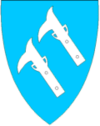 HENVISNINGAVDELING FOR PSYKISK HELSE OG RUSBARN / UNGE OG VOKSNE Opplysninger om søker:Nærmeste pårørende / kontaktperson:Det søkes om (sett kryss):Hjelpebehov / begrunnelse for søknaden:Underskrift:Søknaden sendes: EtternavnFornavnFornavnAdresseNasjonalitetNasjonalitetFødselsnummer (11 siffer)SivilstandTelefonFastlegeAdresse fastlegeTelefon fastlegeEtternavnFornavnSlektsforholdTelefonAdresseAdressePsykisk helsetjeneste for barn/unge, under 18 årRåd/veiledning til foreldre  Psykisk helsetjeneste for voksne, over 18 årTiltak - AvhengighetsproblematikkTiltak - Legemiddelassistert rehabilitering (LAR)Beskriv problematikken/ symptomer/ funksjonsfall: Hva ønsker du/dere hjelp til:StedDatoSøker / Foresatt / HjelpevergeEventuelt: Henvisende instans / telefonnummer: